Приложение 2к постановлению избирательной      комиссии города Ставрополя          от 25 мая 2016 года № 40/129					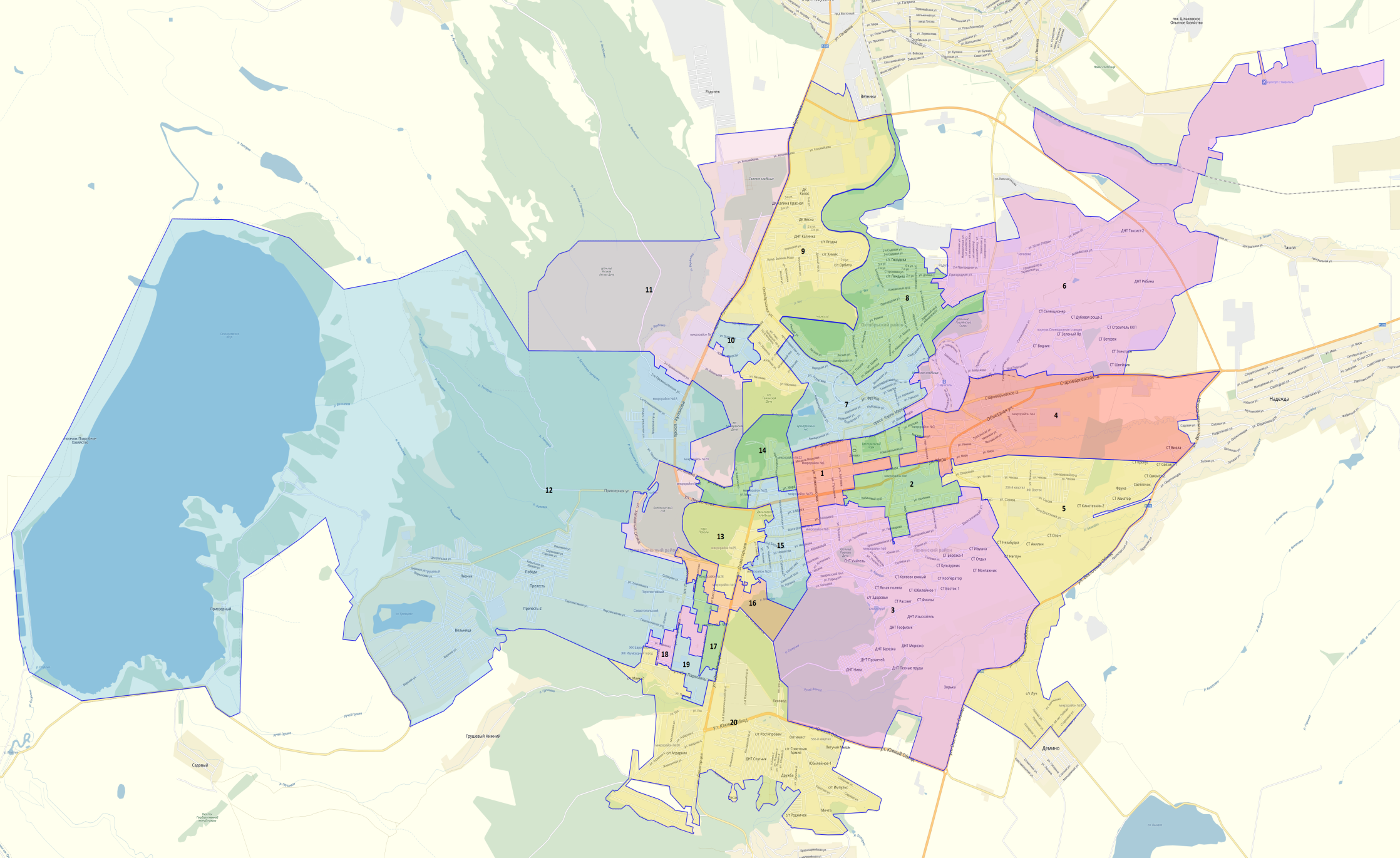 Секретарь 																	     Е.С. Морозова